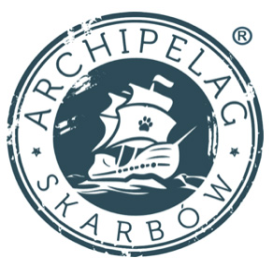 PROGRAM PROFILAKTYKI ZINTEGROWANEJ ARCHIPELAG SKARBÓW®- INFORMACJA DLA RODZICÓWNajważniejsze informacje o programie Archipelag Skarbów ® to żywy i dynamiczny program profilaktyczny dla młodzieży w wieku 
13-16 lat  i starszej opracowany i nadzorowany przez specjalistów z Instytutu Profilaktyki Zintegrowanej (IPZIN), który ma wieloletnie doświadczenie w tworzeniu i wdrażaniu programów profilaktycznych oraz prowadzeniu badań nad młodzieżą.  Program jest prowadzony przez ludzi z pasją, którzy łączą profesjonalizm z zaangażowaniem na rzecz dobra młodzieży. Trenerzy Archipelagu Skarbów® stają się wiarygodni dla nastolatków, dzięki temu, że sami żyją w zgodzie z tym, co przekazują młodzieży.  Dwa czterogodzinne bloki warsztatów w dwa kolejne dni zamieniają grupę młodzieży 
w poszukiwaczy skarbów, jakimi są głębokie szczęście, trwała miłość i przyjaźń oraz realizacja w życiu własnych pasji i marzeń. Są to wartości, które znajdują się w centrum uwagi dojrzewającego nastolatka, a ich znaczenie dla młodzieży potwierdzają badania naukowe (CBOS, 2016). Badania prowadzone przez IPZIN oraz doświadczenia pracy w szkołach pokazują, że większość nastolatków ma pozytywne podejście do życia. Młodzież tę trzeba jednak umacniać w ich              dobrych wyborach. Z kolei ta część młodzieży, która się pogubiła lub przeżywa większy kryzys i zmaga się z większymi trudnościami na etapie dojrzewania, potrzebuje poważniejszego wsparcia i czeka na nie. Trenerzy programu pomagają młodym odkryć ogromny pozytywny potencjał, który znajduje się w każdym z nich. Pomagają też nastolatkom uwierzyć, że w ich życiu możliwa jest realizacja najgłębszych pragnień i marzeń, chociaż może to wymagać więcej trudu i wyrzeczeń. Doświadczenia Archipelagu Skarbów® pokazują, że młodzież nie boi się wymagań, wysiłku i pracy nad sobą. Potrzebuje tylko zachęty i zrozumienia, że „opłaca się” te wyrzeczenia ponieść, jeśli dzięki temu można osiągnąć najważniejsze życiowe cele. Naszym celem jest wzmacnianie przekazu wychowawczego rodziców, którzy w świetle badań           IPZIN są wskazywani przez zdecydowaną większość nastolatków jako najważniejsi przewodnicy          życiowi. Pracując z młodzieżą podkreślamy wagę więzi z rodzicami i rodziną oraz pomagamy jej             zrozumieć dobre strony rodzicielskich wymagań.  Program uczy zdrowego i mądrego stylu życia, łącząc atrakcyjność dla młodzieży z silnym             przekazem w kilku dziedzinach profilaktyki jednocześnie. Zachęcamy młodzież do unikania alkoholu,          narkotyków, przemocy i pornografii. Pokazujemy znaczenie szacunku i wzajemnej pomocy w przyjaźni i miłości. Uczymy, jak rozumieć i odróżniać różne rodzaje miłości a zarazem etapy rozwoju trwałego, dojrzałego związku. Uczymy jak radzić sobie z trudnymi emocjami. Ukazujemy piękno sfery seksualności zachęcając jednocześnie młodzież do czekania z kontaktami seksualnymi – optymalnie aż do czasu, gdy będą, już jako osoby dorosłe, gotowe zawrzeć trwały związek oparty na wzajemnym zaufaniu, wierności i szacunku, także w perspektywie i odniesieniu do miłości małżeńskiej.W trakcie programu młodzież nie jest w żaden sposób zachęcana do ujawniania swoich             osobistych doświadczeń. Z badań nad młodzieżą wiadomo jednak, że w tej grupie wiekowej część              młodzieży podejmowała już różne zachowania ryzykowne czy problemowe. Trenerzy programu          szczególną wagę przykładają do tego, by mówić o tych zachowaniach w sposób nieoceniający tych              młodych ludzi, którzy mogą już mieć za sobą takie doświadczenia (np. kontakt z narkotykami,              upijanie się, wczesne kontakty seksualne). Młodzież tę zachęcamy do zmiany stylu życia dodając im              wiary w ich możliwości. Przykładamy wagę do tego, by zdrowy styl życia proponować racjonalnie            argumentując, ale jednocześnie go nie narzucać. Takie podejście jest i uczciwsze, i skuteczniejsze. Program opiera się na autorskiej koncepcji profilaktyki zintegrowanej opracowanej przez 
dr Szymona Grzelaka, która stanowi podstawę wszelkich działań Instytutu Profilaktyki Zintegrowanej          (więcej informacji o tej koncepcji znajduje się w „Szczegółowym opisie programu Archipelag            Skarbów®”) Wysoka jakość programu Program ​ Archipelag Skarbów®​ jest realizowany od 12 lat na terenie całej Polski. Obecnie jest  to około 400 realizacji rocznie dla niemal 40 000 odbiorców. Spotyka się z bardzo dobrym przyjęciem                młodzieży, rodziców oraz nauczycieli, co potwierdzają zbierane w archiwum programu wyniki ankiet            wypełnianych po jego zakończeniu. W latach szkolnych 2018/2019 oraz 2019/2020 średnia ocena programu wystawiona przez młodzież uczestniczącą w programie wyniosła 4,8 (w skali od 1 do 6).W zakresie treści wychowawczych związanych z miłością, rodziną i rozwojem psychoseksualnym          program jest zgodny z podstawą programową przedmiotu ​ wychowanie do życia w rodzinie. Przeprowadzone w latach 2007-2008 badania ewaluacyjne wykazały m.in. następujące efekty programu:  ● ograniczenie korzystania z ​ narkotyków i ​ picia ​ alkoholu​ przez młodzież ● wzrost ​ asertywności​ w odmawianiu alkoholu i narkotyków ● ograniczenie ​ myśli samobójczych​ wśród dziewcząt ● ograniczenie korzystania z ​ pornografii​ przez chłopców ● dojrzalsze postawy wobec miłości i seksualności ● obniżenie odsetka młodzieży podejmującej wczesne kontakty seksualne  ● poprawę relacji między uczniami w klasach ​ uczestniczących w programie (lepszy klimat           klasy)  Program Archipelag Skarbów® znajduje się w bazie programów rekomendowanych prowadzonej w ramach systemu rekomendacji programów profilaktycznych i promocji zdrowia psychicznego, gdzie został oceniony na poziom II (w skali I - III) - “dobra praktyka”. System rekomendacji jest prowadzony przez Krajowe Biuro ds. Przeciwdziałania Narkomanii, Państwową Agencję Rozwiązywania Problemów Alkoholowych, Ośrodek Rozwoju Edukacji oraz Instytut Psychiatrii i Neurologii (więcej informacji na stronie: ​ www.programyrekomendowane.pl​ ). Informacje organizacyjne Program ​ Archipelag Skarbów® prowadzony jest przez zespół specjalnie przeszkolonych trenerów (220-250 godzin szkolenia teoretycznego i praktycznego) posiadających odpowiednią wiedzę 
i umiejętności potwierdzone ważnym certyfikatem wydanym przez Instytut Profilaktyki Zintegrowanej (IPZIN). Program składa się z trzech podstawowych elementów: ● Dwudniowe warsztaty dla grupy młodzieży (około 4,5 godziny lekcyjnej każdego dnia)● Spotkanie dla rodziców/opiekunów młodzieży ● Szkolenie dla Rady Pedagogicznej Dla skuteczności programu jest ważne aby wszystkie te elementy odbywały się w jak najbardziej              zbliżonym do siebie czasie. Pomaga to w budowaniu mostów lepszej komunikacji między rodzicami 
a ich dziećmi w obszarach, których dotyczy program. Zgodnie z zasadami programu przez cały czas trwania zajęć dla młodzieży obecni są nauczyciele,              którym dzięki temu łatwiej jest odwoływać się do jego przekazu w konkretnych sytuacjach             wychowawczych. Uczestnicy programu są zaproszeni do udziału w festiwalu twórczości o tematyce profilaktycznej, który odbywa się w drugim dniu warsztatów. Dla chętnych uczniów oznacza to dodatkową pracę po zajęciach, nagradzaną drobną nagrodą od trenerów, a najczęściej także pozytywną oceną nauczyciela. Dla uczestników programu prowadzony jest profil na Facebooku. Treści, które są tam            zamieszczane wzmacniają profilaktyczny przekaz programu. W 2020 roku po wprowadzeniu w placówkach oświatowych szeregu ograniczeń związanych 
z przeciwdziałaniem epidemii Covid-19 program został dostosowany do realizacji w warunkach wzmożonego reżimu sanitarnego zgodnie z wytycznymi MZ, GIS oraz MEiN dla szkół. Wprowadzone przez IPZin dodatkowe reguły i zasady prowadzenia zajęć stacjonarnych w szkołach w czasie trwającej pandemii, zgodnie z posiadanymi aktualnymi wynikami badań i wiedzą naukową, gwarantują wysoki poziom bezpieczeństwa zarówno uczestnikom programu jak i prowadzącym.Zaproszenie na spotkanie z rodzicami Tematyka spotkania: ● Komunikacja z nastolatkiem w okresie dorastania – czynniki wspierające; ● Program Archipelag Skarbów jako przestrzeń do wzmocnienia kompetencji rodzinnych –          tematyka programu, symbole programu, wyniki badań. Szczegółowe informacje o dniu, godzinie i miejscu spotkania przekażemy Państwu w e-dzienniku.Pozostałe informacje o programie Realizacja programu profilaktyki zintegrowanej Archipelag Skarbów® jest zgodna z założeniami i celami programu profilaktycznego i wychowawczego szkoły. Podmiotem realizującym projekt w naszej szkole jest firma SensuLab Jakub Placha licencjonowany partner Instytutu Profilaktyki Zintegrowanej.Zapraszamy też do odwiedzenia strony internetowej Programu: www.program.archipelagskarbow.eu Z poważaniem Justyna Szaniawska  - Budaj